中陕核工业集团二一一大队有限公司 总经理岗位选聘公告根据集团党委审定的《中陕核工业集团二一一大队有限公司 选聘总经理工作方案》（以下简称：工作方案），现拟在中陕核工业集团有限公司在职职工中公开选聘 1 名总经理，具体如下。一、报名人员范围、基本条件和任职资格（ 一 ） 报名人员范围中陕核工业集团有限公司在职职工（ 二 ） 基本条件1.政治素质好、品行端正，有一定的政策理论水平和组织协 调能力，能自觉增强“ 四个意识”，坚定“ 四个自信”，做到“两个维护”，在思想和行动上始终与党中央保持高度一致；2.具有较高的专业知识水平和创新能力，工作表现突出，业绩优秀，有培养前途和发展潜力；3.视野开阔，胸怀坦荡，有吃苦耐劳精神，工作作风过硬，有担当善作为；4.中共党员，有 3 年以上党龄。（三 ） 任职资格1.全日制大学本科及以上学历，具有 10 年以上地质及相关 行业生产、技术工作经历，年龄不超过 45 周岁。具有硕士或博士学历的可放宽至 50 周岁；2.具有中陕核集团地矿板块累计 5 年以上企业管理工作经验；3.具有中陕核集团中层副职岗位 2 年以上工作经历，或在集团中层副职岗位和下一级正职岗位工作累计 5 年以上；4.连续三年考核结果为称职及以上等次；5.身体健康、思维敏捷，具有较强的市场开拓意识和组织协调能力，能适应地矿产业市场开拓和野外工作环境。二、选聘程序按照工作方案，采取报名与资格审查、组织召开选聘大会、 组织考察、确定聘用人选、任前公示、正式聘任等程序开展选聘工作。三、有关要求1.参加竞聘人员报名，必须保证所提供的材料真实可靠，如有虚假，一律取消竞聘资格并严肃处理。2.在竞聘过程中，严禁跑官、拉票、作弊等非组织行为，对违反有关规定的取消竞聘资格，按有关规定处理。3.组织竞聘的工作人员要严格遵守工作纪律，严格执行保密制度和回避制度，严谨细致做好各环节工作。四、报名时间和方式1.报名时间： 时间为 2023 年 9 月 4 日至 8 日。2.报名方式：报名人员通过公司网站或公众号下载《中陕核 工业集团二一一大队有限公司总经理岗位选聘报名表》，须由本 人在相应栏目签字确认后报公司选聘工作领导小组办公室，或将报名表扫描件发送至指定电子邮箱（724337815@qq.com）。附件：中陕核工业集团二一一大队有限公司总经理岗位选聘报名表中共中陕核工业集团二一一大队有限公司委员会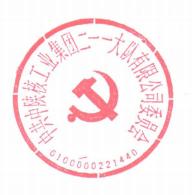 2023 年 9 月 4 日